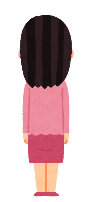 （　 　）　（ 　　）　（　 　）  （　 　）　（　 　）